Good morning all,Please see the link below for referee reimbursement submission form for Spring 2024NYSC & USYS NAC Spring 2024 - Referee Reimbursement FormFor this upcoming season all questions on the form needs to be answered for submission and for us to assist getting a club to pay or the league stepping in to pay fees. When advising referees on submitting a form, could we please have CRs take the lead on submitting for their whole crew so we do not have duplicates as well as confusion with people submitting different answers for the same game.Any questions, please let me know.Take care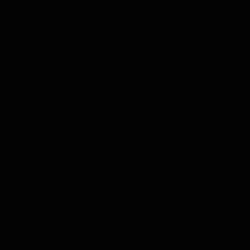 Lewis Payne
League Administrator
732-902-1901